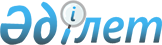 Мәслихаттың 2010 жылғы 24 желтоқсандағы № 370 "Қостанай қаласының 2011-2013 жылдарға арналған бюджеті туралы" шешіміне өзгерістер мен толықтыру енгізу туралыҚостанай облысы Қостанай каласы мәслихатының 2011 жылғы 22 шілдедегі № 435 шешімі. Қостанай облысы Қостанай каласының Әділет басқармасында 2011 жылғы № 9-1-169 тіркелді

      "Қазақстан Республикасындағы жергілікті мемлекеттік басқару және өзін-өзі басқару туралы" Қазақстан Республикасының 2001 жылғы 23 қаңтардағы Заңының 6-бабы 1-тармағы 1) тармақшасына сәйкес Қостанай қалалық мәслихаты ШЕШТІ:



      1. "Қостанай қаласының 2011-2013 жылдарға арналған бюджеті туралы" мәслихаттың 2010 жылғы 24 желтоқсандағы № 370 шешіміне (Нормативтік құқықтық кесімдерді мемлекеттік тіркеу тізілімінде № 9-1-160 тіркелген, 2011 жылдың 11 қаңтарында "Қостанай" газетінде жарияланған) мынадай өзгерістер мен толықтыру енгізілсін:



      көрсетілген шешімнің 1-тармағының 1), 2), 3), 4), 5), 6) тармақшалары жаңа редакцияда жазылсын:



      "1) кірістер – 14967916,0 мың теңге, оның ішінде мыналар бойынша:

      салықтық түсімдер – 10630810,0 мың теңге;

      салықтық емес түсімдер – 64120,0 мың теңге;

      негізгі капиталды сатудан түсетін түсімдер – 674603,0 мың теңге;

      трансферттер түсімдері – 3598383,0 мың теңге;

      2) шығыстар – 15869512,5 мың теңге;

      3) таза бюджеттік кредиттеу – 0;

      4) қаржы активтерімен операциялар бойынша сальдо – 57400,0 мың теңге, оның ішінде:

      қаржы активтерін сатып алу – 57400,0 мың теңге;

      5) бюджет тапшылығы – -958996,5 мың теңге;

      6) бюджет тапшылығын қаржыландыру – 958996,5 мың теңге.";



      көрсетілген шешімнің 3-2, 3-5, 3-7 тармақтары жаңа редакцияда жазылсын:



      "3-2. 2011 жылға арналған қалалық бюджетте мынадай мөлшерде нысаналы ағымдағы трансферттер және республикалық бюджеттен дамуға трансферттер түсімі қарастырылғаны ескерілсін:

      эпизоотияға қарсы іс-шараларды өткізуге 1972,0 мың теңге сомасында;

      мектепке дейінгі білім беру ұйымдарында мемлекеттік білім тапсырысын іске асыруға 70007,0 мың теңге сомасында;

      негізгі орта және жалпы орта білім беру мемлекеттік мекемелерінде физика, химия, биология кабинеттерін оқу жабдықтарымен жарақтандыруға 16388,0 мың теңге сомасында;

      бастауыш, негізгі орта және жалпы орта білім беру мемлекеттік мекемелерінде лингафондық және мультимедиялық кабинеттерді ашуға 5541,0 мың теңге сомасында;

      үйінде оқытылатын мүгедек балаларды жабдықтармен, бағдарламалық қамтумен қамтамасыз етуге 8357,0 мың теңге сомасында;

      қамқоршыларға (асыраушыларға) жетім баланы (жетім балаларды) және ата-анасының қамқорлығынсыз қалған баланы (балаларды) ұстауға арналған ақшалай қаражаттарды ай сайын төлеуге 55490,0 мың теңге сомасында;

      инженерлік-коммуникациялық инфрақұрылымды дамытуға, жайластыруға және (немесе) сатып алуға 715988,0 мың теңге сомасында;

      мемлекеттік коммуналдық тұрғын үй қорының тұрғын үйінің құрылысына және (немесе) сатып алуға 67100,0 мың теңге сомасында;

      сумен жабдықтау жүйесін дамытуға 819842,0 мың теңге сомасында;

      коммуналдық шаруашылықты дамытуға 135000,0 мың теңге сомасында.



      3-5. 2011 жылға арналған қалалық бюджетте нысаналы ағымдағы трансферттер және облыстық бюджеттен дамуға трансферттер түсімі мынадай мөлшерде қарастырылғаны ескерілсін:

      білім беру ұйымдарының материалдық-техникалық базасын нығайтуға 2400,0 мың теңге сомасында;

      коммуналдық меншік объектілерінің материалдық-техникалық базасын нығайтуға 57400,0 мың теңге сомасында;

      мемлекеттік коммуналдық тұрғын үй қорының тұрғын үйінің құрылысына және (немесе) сатып алуға 31228,0 мың теңге сомасында;

      сумен жабдықтау жүйесін дамытуға 169159,0 мың теңге сомасында;

      коммуналдық шаруашылықты дамытуға 31400,0 мың теңге сомасында;

      жылу-энергетикалық жүйені дамытуға 224000,0 мың теңге сомасында;

      көлік инфрақұрылымын дамытуға 867836,0 мың теңге сомасында;

      Қостанай қаласының гидроторап сорғы станциясын күрделі жөндеуге 29497,0 мың теңге сомасында;

      автомобиль жолдарының жұмыс жасауын қамтамсыз етуге 180000,0 мың теңге сомасында.



      3-7. 2011 жылға арналған қалалық бюджетте Жұмыспен қамту 2020 бағдарламасы шеңберіндегі іс-шараларды іске асыруға республикалық бюджеттен мынадай мөлшерде нысаналы ағымдағы трансферттер сомасы түсімінің қарастырылғаны ескерілсін:

      еңбекақыны ішінара демеуқаражаттандыруға 25311,0 мың теңге сомасында;

      жұмыспен қамту орталықтарын құруға 17714,0 мың теңге сомасында.";



      көрсетілген шешім мынадай мазмұндағы 3-9 тармақпен толықтырылсын:



      "3-9. 2011 жылға арналған қалалық бюджетте мемлекеттік басқарудың төмен тұрған деңгейінен жоғары тұрған деңгейіне мемлекеттік органдар функцияларын беруге байланысты жаңадан құрылған "Қостанай облысы бойынша тексеру комиссиясы" мемлекеттік мекемесін ұстауға 866,0 мың теңге сомасында облыстық бюджет ысыраптарын өтеуге нысаналы трансферттер сомасын аудару қарастырылғаны ескерілсін.";



      көрсетілген шешімнің 4-тармағы жаңа редакцияда жазылсын:



      "4. 2011 жылға арналған қаланың жергілікті атқарушы органның резерві 121229,8 мың теңге сомасында бекітілсін.";



      көрсетілген шешімнің 1-қосымшасы осы шешімнің қосымшасына сәйкес жаңа редакцияда жазылсын.



      2. Осы шешім 2011 жылдың 1 қаңтарынан бастап қолданысқа енгізіледі.      Сессия төрағасы, № 13 сайлау

      округі бойынша депутаты                    С. Есмұратов      Қостанай қалалық

      мәслихатының хатшысы                       Г. Уралова      КЕЛІСІЛДІ:      "Қостанай қаласы әкімдігінің

      қаржы бөлімі" мемлекеттік

      мекемесінің бастығы

      ____________ Р. Айтқожинова      "Қостанай қаласы әкімдігінің

      экономика және бюджеттік

      жоспарлау бөлімі" мемлекеттік

      мекемесінің бастығы

      _________________ Н.Дорошок

Мәслихаттың       

2011 жылғы 22 шілдедегі 

№ 435 шешіміне қосымша  Мәслихаттың       

2010 жылғы 24 желтоқсандағы 

№ 370 шешіміне 1-қосымша   Қостанай қаласының 2011 жылға арналған бюджеті
					© 2012. Қазақстан Республикасы Әділет министрлігінің «Қазақстан Республикасының Заңнама және құқықтық ақпарат институты» ШЖҚ РМК
				СанатыСанатыСанатыСанатыСома,

мың теңгеСыныбыСыныбыСыныбыСома,

мың теңгеІшкі сыныбыІшкі сыныбыСома,

мың теңгеАтауыСома,

мың теңгеI. Кірістер149679161000Салықтық түсімдер106308101010Табыс салығы49409501012Жеке табыс салығы49409501030Әлеуметтік салық38609801031Әлеуметтік салық38609801040Меншікке салынатын салықтар12229901041Мүлікке салынатын салықтар6479501043Жер салығы1718401044Көлік құралдарына салынатын салық4032001050Тауарларға, жұмыстарға және қызмет

көрсетуге салынатын ішкі салықтар4133601052Акциздер1347301053Табиғи және басқа ресурстарды

пайдаланғаны үшін түсетін түсімдер507201054Кәсіпкерлік және кәсіби қызметті

жүргізгені үшін алынатын алымдар1905801055Ойын бизнесіне салынатын салық373301080Заңдық мәнді іс-әрекеттерді

жасағаны және (немесе) құжаттар

бергені үшін оған уәкілеттігі бар

мемлекеттік органдар немесе

лауазымды тұлғалар алатын міндетті

төлемдер1925301081Мемлекеттік баж1925302000Салықтық емес түсімдер641202010Мемлекеттік меншіктен түсетін

кірістер372002011Мемлекеттік кәсіпорындардың таза

кірісі бөлігіндегі түсімдер106002015Мемлекет меншігіндегі мүлікті жалға

беруден түсетін кірістер266002040Мемлекеттік бюджеттен

қаржыландырылатын, сондай-ақ

Қазақстан Республикасы Ұлттық

Банкінің бюджетінен (шығыстар

сметасынан) ұсталатын және

қаржыландырылатын мемлекеттік

мекемелер салатын айыппұлдар,

өсімпұлдар, санкциялар, өндіріп

алулар212702041Мұнай секторы ұйымдарынан түсетін

түсімдерді қоспағанда, мемлекеттік

бюджеттен қаржыландырылатын,

сондай-ақ Қазақстан Республикасы

Ұлттық Банкінің бюджетінен

(шығыстар сметасынан) ұсталатын

және қаржыландырылатын мемлекеттік

мекемелер салатын айыппұлдар,

өсімпұлдар, санкциялар, өндіріп

алулар212702060Басқа да салықтық емес түсімдер56502061Басқа да салықтық емес түсімдер56503000Негізгі капиталды сатудан түсетін

түсімдер6746033010Мемлекеттік мекемелерге бекітілген

мемлекеттік мүлікті сату4756333011Мемлекеттік мекемелерге бекітілген

мемлекеттік мүлікті сату4756333030Жерді және материалдық емес

активтерді сату1989703031Жерді сату1880203032Материалдық емес активтерді сату109504000Трансферттер түсімдері35983834020Жоғары тұрған мемлекеттік басқару

органдарынан трансферттер35983834022Облыстық бюджеттен трансферттер3598383Функционалдық топФункционалдық топФункционалдық топФункционалдық топФункционалдық топСома,

мың теңгеКіші функционалдық топКіші функционалдық топКіші функционалдық топКіші функционалдық топСома,

мың теңгеБюджеттік бағдарламалардың әкімшісіБюджеттік бағдарламалардың әкімшісіБюджеттік бағдарламалардың әкімшісіСома,

мың теңгеБағдарламаБағдарламаСома,

мың теңгеКіші бағдарламаСома,

мың теңгеАтауыСома,

мың теңгеII. Шығыстар15869512,501Жалпы сипаттағы мемлекеттік

қызмет көрсету1994271Мемлекеттік басқарудың жалпы

функцияларын орындайтын өкілді,

атқарушы және басқа органдар123832112Аудан (облыстық маңызы бар

қала) мәслихатының аппараты15219001Аудан (облыстық маңызы бар

қала) мәслихатының қызметін

қамтамасыз ету жөніндегі

қызметтер15069003Мемлекеттік органдардың күрделі

шығыстары150122Аудан (облыстық маңызы бар

қала) әкімінің аппараты108613001Аудан (облыстық маңызы бар

қала) әкімінің қызметін

қамтамасыз ету жөніндегі

қызметтер100644003Мемлекеттік органдардың күрделі

шығыстары79692Қаржылық қызмет59061452Ауданның (облыстық маңызы бар

қаланың) қаржы бөлімі59061001Аудандық (облыстық маңызы бар

қала) бюджетті орындау және

аудандық (областық манызы бар

қала) коммуналдық меншікті

басқару саласындағы мемлекеттік

саясатты іске асыру жөніндегі

қызметтер26389003Салық салу мақсатында мүлікті

бағалауды жүргізу2500004Біржолғы талондар беру

жөніндегі жұмысты ұйымдастыру

және біржолғы талондарды

сатудан сомалар жинаудың

толықтылығын қамтамасыз ету27972010Коммуналдық меншікті

жекешелендіруді ұйымдастыру400011Коммуналдық меншікке түскен

мүлікті есепке алу, сақтау,

бағалау және сату1300018Мемлекеттік органдардың күрделі

шығыстары5005Жоспарлау және статистикалық

қызмет16534453Ауданның (облыстық маңызы бар

қаланың) экономика және

бюджеттік жоспарлау бөлімі16534001Экономикалық саясатты,

мемлекеттік жоспарлау жүйесін

қалыптастыру мен дамыту және

ауданды (облыстық маңызы бар

қаланы) басқару саласындағы

мемлекеттік саясатты іске асыру

жөніндегі қызметтер15934004Мемлекеттік органдардың күрделі

шығыстары60002Қорғаныс229331Әскери мұқтаждар17933122Аудан (облыстық маңызы бар

қала) әкімінің аппараты17933005Жалпыға бірдей әскери міндетті

атқару шеңберіндегі іс-шаралар179332Төтенше жағдайлар жөнiндегi

жұмыстарды ұйымдастыру5000122Аудан (облыстық маңызы бар

қала) әкімінің аппараты5000006Аудан (облыстық маңызы бар

қала) ауқымындағы төтенше

жағдайлардың алдын алу және

оларды жою500003Қоғамдық тәртіп, қауіпсіздік,

құқықтық, сот, қылмыстық-атқару

қызметі214321Құқық қорғау қызметі21432458Ауданның (облыстық маңызы бар

қаланың) тұрғын үй-коммуналдық

шаруашылығы, жолаушылар көлігі

және автомобиль жолдары бөлімі21432021Елді мекендерде жол жүрісі

қауіпсіздігін қамтамасыз ету2143204Білім46574411Мектепке дейінгі тәрбие және

оқыту1113868464Ауданның (облыстық маңызы бар

қаланың) білім бөлімі1113868009Мектепке дейінгі тәрбиелеу және

оқыту ұйымдарының қызметін

қамтамасыз ету1073009021Мектеп мұғалімдеріне және

мектепке дейінгі ұйымдардың

тәрбиешілеріне біліктілік

санаты үшін қосымша ақы көлемін

ұлғайту408592Бастауыш, негізгі орта және

жалпы орта білім3402387464Ауданның (облыстық маңызы бар

қаланың) білім бөлімі3402387003Жалпы білім беру3167991006Балалар үшін қосымша білім

беру2343969Білім саласындағы өзге де

қызметтер141186464Ауданның (облыстық маңызы бар

қаланың) білім бөлімі139126001Жергілікті деңгейде білім беру

саласындағы мемлекеттік

саясатты іске асыру жөніндегі

қызметтер19963005Ауданның (облыстық маңызы бар

қаланың) мемлекеттік білім

мекемелері үшін оқулықтар мен

оқу-әдістемелік кешендерді

сатып алу және жеткізу48019007Аудандық (қалалық) ауқымдағы

мектеп олимпиадаларын және

мектептен тыс іс-шараларды

өткізу6297012Мемлекеттік органдардың күрделі

шығыстары1000015Жетім баланы (жетім балаларды)

және ата-аналарының қамқорынсыз

қалған баланы (балаларды)

күтіп-ұстауға асыраушыларына ай

сайынғы ақшалай қаражат

төлемдері55490020Үйде оқытылатын мүгедек

балаларды жабдықпен,

бағдарламалық қамтыммен

қамтамасыз ету8357467Ауданның (облыстық маңызы бар

қаланың) құрылыс бөлімі2060037Білім беру объектілерін салу

және реконструкциялау206006Әлеуметтік көмек және

әлеуметтік қамсыздандыру5102642Әлеуметтік көмек447127451Ауданның (облыстық маңызы бар

қаланың) жұмыспен қамту және

әлеуметтік бағдарламалары

бөлімі447127002Жұмыспен қамту бағдарламасы61341005Мемлекеттік атаулы әлеуметтік

көмек32940006Тұрғын үй көмегі72901007Жергілікті өкілетті органдардың

шешімдері бойынша мұқтаж

азаматтардың жекелеген

топтарына әлеуметтік көмек91810010Үйден тәрбиеленіп оқытылатын

мүгедек балаларды материалдық

қамтамасыз ету2014013Белгіленген тұрғылықты жері жоқ

тұлғаларды әлеуметтік бейімдеу51352015Зейнеткерлер мен мүгедектерге

әлеуметтiк қызмет көрсету

аумақтық орталықтары4149201618 жасқа дейінгі балаларға

мемлекеттік жәрдемақы19656017Мүгедектерді оңалту жеке

бағдарламасына сәйкес, мұқтаж

мүгедектерді міндетті

гигиеналық құралдармен

қамтамасыз ету және ымдау тілі

мамандарының, жеке

көмекшілердің қызмет көрсетуі55907023Жұмыспен қамту орталықтарының

қызметін қамтамасыз ету177149Әлеуметтік көмек және

әлеуметтік қамтамасыз ету

саласындағы өзге де қызметтер63137451Ауданның (облыстық маңызы бар

қаланың) жұмыспен қамту және

әлеуметтік бағдарламалары

бөлімі63137001Халық үшін әлеуметтік

бағдарламаларды іске асыру және

жұмыспен қамтуды қамтамасыз ету

саласындағы мемлекеттік

саясатты жергілікті деңгейде

іске асыру жөніндегі қызметтер60837011Жәрдемақылар мен басқа

да әлеуметтік төлемдерді

есептеу, төлеу және жеткізу

жөніндегі қызметтерге төлем

жүргізу1300021Мемлекеттік органдардың күрделі

шығыстары100007Тұрғын үй-коммуналдық

шаруашылығы43435891Тұрғын үй шаруашылығы2191964,8458Ауданның (облыстық маңызы бар

қаланың) тұрғын үй-коммуналдық

шаруашылығы, жолаушылар көлігі

және автомобиль жолдары бөлімі44581002Мемлекеттiк қажеттiлiктер үшiн

жер учаскелерiн алып қою, соның

iшiнде сатып алу жолымен алып

қою және осыған байланысты

жылжымайтын мүлiктi иелiктен

айыру9801,6003Мемлекеттік тұрғын үй қорының

сақталуын ұйымдастыру13030004Азаматтардың жекелген

санаттарын тұрғын үймен

қамтамасыз ету21014,4031Кондоминиум объектілеріне

техникалық паспорттар дайындау735467Ауданның (облыстық маңызы бар

қаланың) құрылыс бөлімі2147383,8003Мемлекеттік коммуналдық тұрғын

үй қорының тұрғын үй құрылысы

және (немесе) сатып алу98328004Инженерлік-коммуникациялық

инфрақұрылымды дамыту,

жайластыру және (немесе) сатып

алу734638019Тұрғын үй құрылысы1314417,82Коммуналдық шаруашылық1376562,4458Ауданның (облыстық маңызы бар

қаланың) тұрғын –үй коммуналдық

шаруашылығы, жолаушылар көлігі

және автомобиль жолдары бөлімі1376562,4012Сумен жабдықтау және суды бұру

жүйесінің қызмет етуі119168,4026Ауданның (облыстық маңызы бар

қаланың) коммуналдық

меншігіндегі жылу жүйелерін

қолдануды ұйымдастыру100590028Коммуналдық шаруашылығын дамыту167803029Сумен жабдықтау жүйесін дамыту9890013Елді мекендерді көркейту775061,8458Ауданның (облыстық маңызы бар

қаланың) тұрғын үй- коммуналдық

шаруашылығы, жолаушылар көлігі

және автомобиль жолдары бөлімі775061,8015Елді мекендердегі көшелерді

жарықтандыру79279016Елді мекендердің санитариясын

қамтамасыз ету13690017Жерлеу орындарын күтіп ұстау

және туысы жоқтарды жерлеу1980,8018Елді мекендерді көркейту және

көгалдандыру68011208Мәдениет, спорт, туризм және

ақпараттық кеңістік3012241Мәдениет саласындағы қызмет89724455Ауданның (облыстық маңызы бар

қаланың) мәдениет және тілдерді

дамыту бөлімі89724003Мәдени – демалыс жұмысын қолдау897242Спорт76726465Ауданның (облыстық маңызы бар

қаланың) дене шынықтыру және

спорт бөлімі76726005Бұқаралық спорт және спорттың

ұлттық түрлерін дамыту70000006Аудандық (облыстық маңызы бар

қалалық) деңгейде спорттық

жарыстар өткізу4179007Облыстық спорт жарыстарына әр

түрлі спорт түрлері бойынша

аудан (облыстық маңызы бар

қала) құрама командаларының

мүшелерін дайындау және олардың

қатысуы25473Ақпараттық кеңістік102702455Ауданның (облыстық маңызы бар

қаланың) мәдениет және тілдерді

дамыту бөлімі67422006Аудандық (қалалық)

кітапханалардың жұмыс істеуі65161007Мемлекеттік тілді және

Қазақстан халықтарының басқа да

тілдерін дамыту2261456Ауданның (облыстық маңызы бар

қаланың) ішкі саясат бөлімі35280002Газеттер мен журналдар арқылы

мемлекеттік ақпараттық саясат

жүргізу жөніндегі қызметтер33140005Телерадиохабарлар арқылы

мемлекеттік ақпараттық саясат

жүргізу жөніндегі қызметтер21409Мәдениет, спорт, туризм және

ақпараттық кеңістікті

ұйымдастыру жөніндегі өзге де

қызметтер32072455Ауданның (облыстық маңызы бар

қаланың) мәдениет және тілдерді

дамыту бөлімі10091001Жергілікті деңгейде тілдерді

және мәдениетті дамыту

саласындағы мемлекеттік

саясатты іске асыру жөніндегі

қызметтер9191010Мемлекеттік органдардың күрделі

шығыстары900456Ауданның (облыстық маңызы бар

қаланың) ішкі саясат бөлімі8975001Жергілікті деңгейде ақпарат,

мемлекеттілікті нығайту және

азаматтардың әлеуметтік

сенімділігін қалыптастыру

саласындағы мемлекеттік

саясатты іске асыру жөніндегі

қызметтер6835003Жастар саясаты саласындағы

өңірлік бағдарламаларды iске

асыру2140465Ауданның (облыстық маңызы бар

қаланың) дене шынықтыру және

спорт бөлімі13006001Жергілікті деңгейде дене

шынықтыру және спорт

саласындағы мемлекеттік

саясатты іске асыру жөніндегі

қызметтер11896004Мемлекеттік органдардың күрделі

шығыстары111009Отын-энергетика кешенi және жер

қойнауын пайдалану2240009Отын-энергетика кешені және жер

қойнауын пайдалану саласындағы

өзге де қызметтер224000458Ауданның (облыстық маңызы бар

қаланың) тұрғын үй -

коммуналдық шаруашылығы,

жолаушылар көлігі және

автомобиль жолдары бөлімі224000019Жылу-энергетикалық жүйені

дамыту22400010Ауыл, су, орман, балық

шаруашылығы, ерекше қорғалатын

табиғи аумақтар,қоршаған ортаны

және жануарлар дүниесін қорғау,

жер қатынастары353591Ауыл шаруашылығы15633474Ауданның (облыстық маңызы бар

қаланың) ауыл шаруашылығы және

ветеринария бөлімі15633001Жергілікті деңгейде ауыл

шаруашылығы және ветеринария

саласындағы мемлекеттік

саясатты іске асыру жөніндегі

қызметтер10433003Мемлекеттік органдардың күрделі

шығыстары1200007Қаңғыбас иттер мен мысықтарды

аулауды және жоюды ұйымдастыру40006Жер қатынастары17754463Ауданның (облыстық маңызы бар

қаланың) жер қатынастары бөлімі17754001Аудан (облыстық маңызы бар

қала) аумағында жер

қатынастарын реттеу саласындағы

мемлекеттік саясатты іске асыру

жөніндегі қызметтер14970,5003Елдi мекендердi жер-шаруашылық

орналастыру2595007Мемлекеттік органдардың күрделі

шығыстары188,59Ауыл, су, орман, балық

шаруашылығы және қоршаған

ортаны қорғау мен жер

қатынастары саласындағы өзге де

қызметтер1972474Ауданның (облыстық маңызы бар

қаланың) ауыл шаруашылығы және

ветеринария бөлімі1972013Эпизоотияға қарсы іс-шараларды

өткізу197211Өнеркәсіп, сәулет, қала

құрылысы және құрылыс қызметі502882Сәулет, қала құрылысы және

құрылыс қызметі50288467Ауданның (облыстық маңызы бар

қаланың) құрылыс бөлімі23069001Жергілікті деңгейде құрылыс

саласындағы мемлекеттік

саясатты іске асыру жөніндегі

қызметтер22619017Мемлекеттік органдардың күрделі

шығыстары450468Ауданның (облыстық маңызы бар

қаланың) сәулет және қала

құрылысы бөлімі27219001Жергілікті деңгейде сәулет және

қала құрылысы саласындағы

мемлекеттік саясатты іске асыру

жөніндегі қызметтер26319004Мемлекеттік органдардың күрделі

шығыстары90012Көлік және коммуникациялар20630751Автомобиль көлігі2063075458Ауданның (облыстық маңызы бар

қаланың) тұрғын үй -

коммуналдық шаруашылығы,

жолаушылар көлігі және

автомобиль жолдары бөлімі2063075022Көлік инфрақұрылымын дамыту879456023Автомобиль жолдарының жұмыс

істеуін қамтамасыз ету118361913Басқалар207504,83Кәсіпкерлік қызметті қолдау

және бәсекелестікті қорғау11981469Ауданның (облыстық маңызы бар

қаланың) кәсіпкерлік бөлімі11981001Жергілікті деңгейде кәсіпкерлік

пен өнеркәсіпті дамыту

саласындағы мемлекеттік

саясатты іске асыру жөніндегі

қызметтер10163003Кәсіпкерлік қызметті қолдау668004Мемлекеттік органдардың күрделі

шығыстары11509Басқалар195523,8451Ауданның (облыстық маңызы бар

қаланың) жұмыспен қамту және

әлеуметтік бағдарламалары

бөлімі23400022"Бизнестің жол картасы - 2020"

бағдарламасы шеңберінде жеке

кәсіпкерлікті қолдау23400452Ауданның (облыстық маңызы бар

қаланың) қаржы бөлімі121229,8012Ауданның (облыстық маңызы бар

қаланың) жергілікті атқарушы

органының резерві121229,8458Ауданның (облыстық маңызы бар

қаланың) тұрғын үй -

коммуналдық шаруашылығы,

жолаушылар көлігі және

автомобиль жолдары бөлімі50894001Жергілікті деңгейде тұрғын

үй-коммуналдық шаруашылығы,

жолаушылар көлігі және

автомобиль жолдары саласындағы

мемлекеттік саясатты іске асыру

жөніндегі қызметтер50351013Мемлекеттік органдардың күрделі

шығыстары54315Трансферттер3232975,71Трансферттер3232975,7452Ауданның (облыстық маңызы бар

қаланың) қаржы бөлімі3232975,7006Нысаналы пайдаланылмаған (толық

пайдаланылмаған) трансферттерді

қайтару7432,7007Бюджеттік алулар3207877016Нысаналы мақсатқа сай

пайдаланылмаған нысаналы

трансферттерді қайтару16800024Мемлекеттік органдардың

функцияларын мемлекеттік

басқарудың төмен тұрған

деңгейлерінен жоғарғы

деңгейлерге беруге байланысты

жоғары тұрған бюджеттерге

берілетін ағымдағы нысаналы

трансферттер866III. Таза бюджеттік кредит беру0IV. Қаржы активтерімен

жасалатын операциялар бойынша

сальдо57400Қаржы активтерін сатып алу5740013Басқалар574009Басқалар57400452Ауданның (облыстық маңызы бар

қаланың) қаржы бөлімі57400014Заңды тұлғалардың жарғылық

капиталын қалыптастыру немесе

ұлғайту57400V. Тапшылық (-) Профицит (+)-958996,5VI. Бюджет тапшылығын

қаржыландыру (профицитті

пайдалану)958996,5